St. Mary’s N.S. Booklist 2020/2021Fifth Class – Ms. TierneyExtras3 Maths Copies10 Lined Copies (120 pages)1 Display Book (Maximum Pockets)Ringbinder with pack of 10 dividers 2 Gluesticks (Large)A3 Mesh Zip Bag1 Calculator1 Protractor & 1 CompassTin Whistle ‘D’Collins Gem English Dictionary & Thesaurus combinedCollins Pocket English/Irish Dictionary1 A5 Hardback Whiteboard Markers Set & DVD Case*Spellings for Me is a new interactive programme that we will launch in September. The workbook price of €8.50 will be included in the book rental scheme charges to be sent out in September by letter.*Please ensure ALL books, copies and belongings, especially jumpers, are labelled. Names go on the FRONT OF EVERY book, copy and folder.SUBJECTBOOKCLASS LEVELPUBLISHERSMathsMaster Your Maths 5Busy at Maths Shadow Book 5Maths in Focus Card 5th Class5th Class 4th – 6th ClassCJ Fallon CJ FallonGraspit (www.graspit.ie)IrishIrish Grammar Glance Card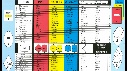 EnglishJust Handwriting – CursiveMy Grammar Workbook for Senior Primary Classes 5th Class5th ClassEducate.ieFolens 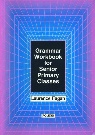 GeographyPhilip’s Irish Primary Atlas Workbook4th – 6th Class Folens 